ELŐTERJESZTÉS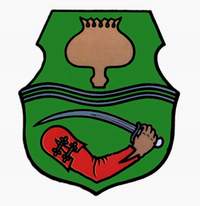 Tiszavasvári Város Önkormányzata Képviselő-testületének2018. augusztus 29-én tartandó rendkívüli üléséreAz előterjesztés tárgya:		TOP-3.2.2-15 kódszámú ,,Komplex energetikai fejlesztések Tiszavasváriban” című pályázat közbeszerzési eljárásának eredményérőlMelléklet:	 A napirend előterjesztője:	Sipos Ibolya  (előadó)Az előterjesztést készítette:	Dampf-Kiss Brigitta (témafelelős)Az előterjesztés ügyiratszáma:	TPH/12985-/2018Az előterjesztést véleményező bizottságok a hatáskör megjelölésével:Az ülésre meghívni javasolt szervek, személyek:Egyéb megjegyzés: …………………………………………………………………………………………………………………………………………………………………………Tiszavasvári, 2018. augusztus 22.	Dampf-Kiss Brigitta	témafelelősTISZAVASVÁRI VÁROS POLGÁRMESTERÉTŐL4440 Tiszavasvári, Városháza tér 4.Tel: 42/520-500. Fax: 42/275-000. E-mail: tvonkph@tiszavasvari.huTémafelelős: Dampf-Kiss BrigittaELŐTERJESZTÉSA Képviselő-testülethezTOP-3.2.2-15 kódszámú ,,Komplex energetikai fejlesztések Tiszavasváriban” című pályázat közbeszerzési eljárásának eredményérőlTisztelt Képviselő-testület!A Képviselő-testület 2018. április 13-án arról tájékoztattam, hogy a tavalyi év szeptemberében indult TOP-3.2.2-15-SB1-2016-00012 kódszámú ,,Komplex energetikai fejlesztések Tiszavasváriban” című nyertes pályázat megvalósulásához, melynek keretében 5 épületre napelem kerül, 3 épületre pedig hőszivattyú, épületváltozásra van szükség, ugyanis a pályázatban eredetileg szereplő Fülemüle óvodára tervezett napelem kihelyezése nem kivitelezhető. Ennek oka, hogy az óvodának nincs külön villanyóra főmérője, csak almérővel csatlakozik a Tiszavasvári Általános Iskolához. Az óvoda helyett, mint ahogy arról már értesült a Képviselő-testület, a kollégákkal folytatott hosszas felmérések után a Kornisné Liptay Elza Szociális és Gyermekjóléti Központra javasoltuk a változtatást. A projektmenedzsment 2018. február 28. napján be is adta az erre vonatkozó műszaki változásbejelentést a Magyar Államkincstárhoz, illetve ez okból kifolyólag egy határidő kitolásra is szükség volt, ugyanis a tervezett 2018. július 31-e már nem volt tartható, ezért a 2018. október 31. napjára módosított projektzárási időpont kérelem is benyújtásra került. A testületi döntést követően 2018. április 13. napján kiküldésre került az ajánlattételi felhívás, melyre az ajánlatokat 2018. április 26-ig vártuk. 2018. április 25-én az önkormányzat közbeszerzési szakértőjéhez érkezett egy tisztázó kérdés, mely megválaszolása szükséges volt az ajánlattétel benyújtásához, ami a bontás időpontjának meghosszabbítását eredményezte. A beérkezett ajánlatok 2018. május 04. napján felbontásra kerültek, mely érvényességi vizsgálata során kiderült, hogy hiánypótlás kiírása szükséges.Beérkezett ajánlatok: Aedium Építőipari és Kereskedelmi Kft.: bruttó 152.605.000 FtSzikla Terv Kft.: bruttó 176.601.155 FtBorsod Fertrans Kft.: bruttó 166.219.935 FtA hiánypótlás kiküldésére 2018. május 28-án került sor. A hiánypótlásban megadott teljesítési határidő 2018. június 08. napja volt. Mind a 3 ajánlattevő benyújtotta a hiánypótlást, azonban hiánypótlások nem voltak megfelelőek és a felvilágosításokat is csak részben adták meg. Ezen okokból kifolyólag az ajánlatok érvénytelenek, és az eljárást a Kbt. 75.§ (1) bekezdés b) pontja alapján eredménytelenné nyilvánítani szükséges. Kérem a Tisztelt Képviselő-testületet, hogy a fenti körülmények figyelembevételével a pályázat megvalósításához szükséges közbeszerzési eljárás eredménytelenségéről - a határozat-tervezetnek megfelelően - döntést hozni szíveskedjenek.Ahhoz, hogy még egy érvényes közbeszerzés lefolytatására sor kerülhessen, a 2018. október 31-ei projektzárás sem tartható már, ezért kérvényezni fogjuk a projekt következő évre való kitolását. Konkrét időpont még nincs ezt illetően, mivel a projektmenedzsmenttel még egyeztetések szükségesek, de a későbbiekben tájékoztatni fogom a Képviselő-testületet erről is.Tiszavasvári, 2018. augusztus 22.	Sipos Ibolya	általános helyettesítéssel 	megbízott alpolgármesterHATÁROZAT-TERVEZETTISZAVASVÁRI VÁROS ÖNKORMÁNYZATAKÉPVISELŐ TESTÜLETE……/2018. (VIII.29.) Kt. számúhatározataTOP-3.2.2-15 kódszámú ,,Komplex energetikai fejlesztések Tiszavasváriban” című pályázat közbeszerzési eljárásának eredményérőlTiszavasvári Város Önkormányzata Képviselő-testületeDönt arról, hogy a Nívó-Clean Bt. (4275 Monostorpályi, Bajcsy Zs. u. 1/C) által elkészített a TOP-3.2.2-15-SB1-2016-00012 kódszámú „Komplex energetikai fejlesztések Tiszavasváriban” című pályázat kiviteli munkáival kapcsolatos közbeszerzési felhívásra érkezet Aedium Építőipari és Kereskedelmi Kft., Szikla Terv Kft., Borsod Fertrans Kft. ajánlatai érvénytelenek, és az eljárást a Kbt. 75.§ (1) bekezdés b) pontja alapján eredménytelenné nyilvánítja. Felkéri a polgármestert, hogykészítsen elő egy új ajánlattételi felhívástfolytasson egyeztetéseket a projekt zárásának időpontjárólHatáridő: azonnal, illetve esedékességkor				Felelős: Sipos Ibolya 	                             általános helyettesítéssel 								             megbízott alpolgármesterBizottságHatáskör